Муниципальное основное бюджетное учреждение основная общеобразовательная школа с.Курорта дошкольных групп «Страна Чудес» МР Гафурийский район РБПРИНЯТО: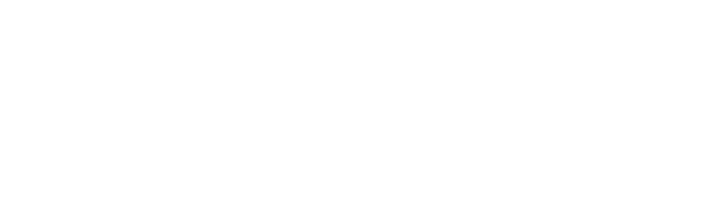 На заседании педсовета МОБУ ООШ с.Курорта Протокол №___ от «___»___________ 2021 г.УТВЕРЖДАЮ:Директор МОБУ ООШ с.Курорта ______________ И.А. Пестрякова Приказ №____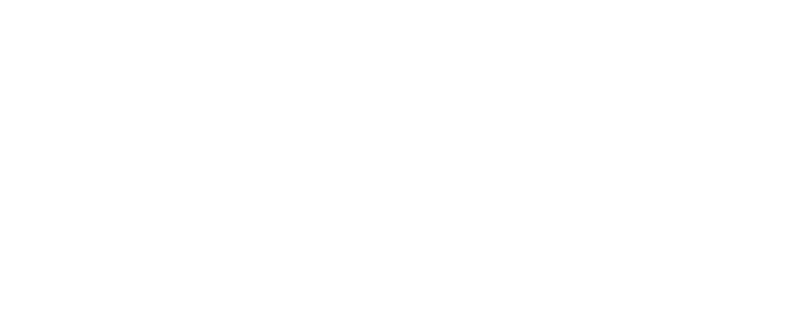 от «___» ________________ 2021 г.ДОРОЖНАЯ КАРТАПо разработке рабочей программы и календарного плана воспитательной работы МОБУ ООШ с.Курорта дошкольных групп «Страна Чудес»С.Курорта, 2021г.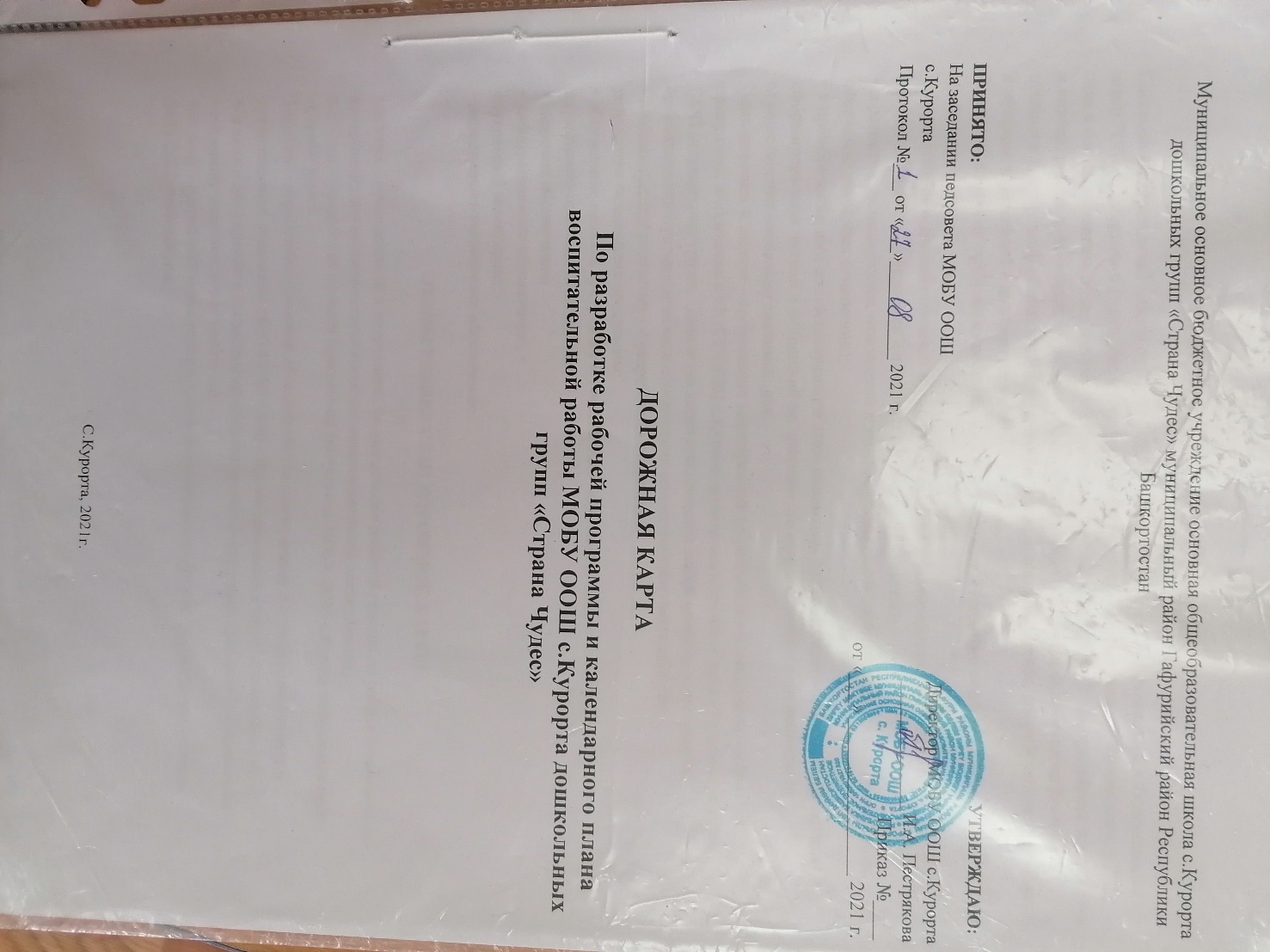 ПОЯСНИТЕЛЬНАЯ ЗАПИСКАСогласно Федеральному закону от 31.07.2020 № 304-ФЗ «О внесении изменений в Федеральный закон "Об образовании в Российской Федерации" по вопросам воспитания обучающихся», с 2021 года в состав основных образовательных программ должны входить рабочая программа воспитания и календарные планы воспитательной работы. Программа воспитания опирается на базовые ценности российского общества: Родина, семья, дружба, взаимопомощь, спорт и здоровье, любовь к природе, стремление к знаниям, труд, личность.Результат освоения программы воспитания – это личностное развитие воспитанников, проявляющееся:• в усвоении ими знаний основных норм, которые общество выработало на основе этих ценностей (то есть, в усвоении ими социально значимых знаний);• в развитии их позитивных отношений к этим общественным ценностям (то есть в развитии их социально значимых отношений);• в приобретении ими соответствующего этим ценностям опыта поведения, опыта применения сформированных знаний и отношений на практике, то есть в приобретении ими опыта осуществления социально значимых дел.Цель дорожной карты – организация мероприятий по разработке и внедрению рабочей программы воспитания в МОБУ ООШ с.Курорта дошкольных групп «Страна Чудес» в составе ООП дошкольных групп. Дорожная карта представляет собой систему мероприятий организационно-управленческого обеспечения по следующим направлениям:• планирование и подготовка к разработке программы; • разработка содержания программы;• обсуждение проекта программы с участниками образовательных отношений; • нормативно-правовое обеспечение;• кадровое обеспечение;• информационное обеспечение; • внутренний мониторинг;• материально-техническое обеспечение.ЭТАПЫ РЕАЛИЗАЦИИ ДОРОЖНОЙ КАРТЫ1-й этап – планирование и подготовка: формирование рабочей группы по работе над проектом программы, проведение педагогического мониторингового исследования.2-й этап – разработка проекта программы воспитания МОБУ ООШ с.Курорта дошкольных групп «Страна Чудес».3-й этап – нормативно-правовое обеспечение (создание новых и внесение изменений в существующие локальные акты МОБУ ООШ с.Курорта дошкольных групп «Страна Чудес»).4-й этап – обсуждение и согласование проекта программы с участниками образовательных отношений: педсовет, совет родителей.5-й этап – разработка календарного плана воспитательной работы дошкольных групп на 2021-2022 учебный год.№Наименование целевого направления по реализации проектаНаименование целевого направления по реализации проектаНаименование целевого направления по реализации проектаНаименование целевого направления по реализации проектаНаименование целевого направления по реализации проектаНаименование целевого направления по реализации проектаНаименование целевого направления по реализации проектаНаименование целевого направления по реализации проектаНаименование целевого направления по реализации проектаОтветствен ный за исполнение мероприяти я№МероприятиеМероприятиеМероприятиеРезультатРезультатСрок реализацииСрок реализацииСрок реализацииСрок реализацииОтветствен ный за исполнение мероприяти я№МероприятиеМероприятиеМероприятиеРезультатРезультатДата началаДата началаДата окончанияДата окончанияОтветствен ный за исполнение мероприяти яОрганизационно-управленческое обеспечениеОрганизационно-управленческое обеспечениеОрганизационно-управленческое обеспечениеОрганизационно-управленческое обеспечениеОрганизационно-управленческое обеспечениеОрганизационно-управленческое обеспечениеОрганизационно-управленческое обеспечениеОрганизационно-управленческое обеспечениеОрганизационно-управленческое обеспечениеОрганизационно-управленческое обеспечениеОрганизационно-управленческое обеспечение1Создание рабочей группы по работе над проектом программы воспитанияСоздание рабочей группы по работе над проектом программы воспитанияПриказПриказИюль2021 г.Июль2021 г.Июль 2021 г.Июль 2021 г.Директор МОБУ ООШ с.КурортаДиректор МОБУ ООШ с.Курорта2Мониторинг качества воспитательной работы в детском садуМониторинг качества воспитательной работы в детском садуАналитическая справкаАналитическая справкаИюль 2021 г.Июль 2021 г.Июль 2021 г.Июль 2021 г.Старший воспитательСтарший воспитатель3Мониторинг образовательных запросов родителей обучающихсяМониторинг образовательных запросов родителей обучающихсяАнкетированиеАнкетированиеИюль 2021 г.Июль 2021 г.Июль 2021 г.Июль 2021 г.Старший воспитатель, воспитателиСтарший воспитатель, воспитатели4Исследование социокультурного пространства детского садаИсследование социокультурного пространства детского садаАналитическая справкаАналитическая справкаИюль 2021 г.Июль 2021 г.Июль 2021 г.Июль 2021 г.Старший воспитательСтарший воспитательМероприятия содержательного характераМероприятия содержательного характераМероприятия содержательного характераМероприятия содержательного характераМероприятия содержательного характераМероприятия содержательного характераМероприятия содержательного характераМероприятия содержательного характераМероприятия содержательного характераМероприятия содержательного характераМероприятия содержательного характера55Разработка проекта программыРазработка проекта программыПроект программы воспитанияПроект программы воспитанияАвгуст 2021 г.Август 2021 г.   Август 2021 г.   Август 2021 г.Старший воспитатель5.15.1Пояснительная записка проектаПояснительная записка проектаПроект пояснительной запискиПроект пояснительной запискиАвгуст 2021 г.Август 2021 г.Август 2021 г.Август 2021 г.Старший воспитатель5.25.2Раздел 1 «Целевые ориентиры и планируемые результаты Примерной программы»Раздел 1 «Целевые ориентиры и планируемые результаты Примерной программы»Проект содержательной части программыПроект содержательной части программыАвгуст 2021 г.Август 2021 г.Август 2021 г.Август 2021 г.Старший воспитатель5.35.3Раздел 2 «Содержательный»Раздел 2 «Содержательный»Проект содержательной части программыПроект содержательной части программыАвгуст 2021 г.Август 2021 г.Август 2021 г.Август 2021 г.Старший воспитатель5.45.4Раздел 3 «Организационный»Раздел 3 «Организационный»Проект содержательной части программыПроект содержательной части программыАвгуст 2021 г.Август 2021 г.Август 2021 г.Август 2021 г.Старший воспитатель6Разработка календарных планов мероприятий по различным направлениям программы воспитания Календарный план воспитательной работы на 2021-2022 учебный годАвгуст 2021 г.Август 2021 г.Старший воспитательОбсуждение проекта с участниками образовательных отношенийОбсуждение проекта с участниками образовательных отношенийОбсуждение проекта с участниками образовательных отношенийОбсуждение проекта с участниками образовательных отношенийОбсуждение проекта с участниками образовательных отношенийОбсуждение проекта с участниками образовательных отношений7Обсуждение проекта программы воспитания на педагогическом совете МОБУ ООШ с.КурортаПротокол заседания педсоветаАвгуст 2021 г.Август 2021 г.Старший воспитатель8Обсуждение проекта программы воспитания на родительском собранииПротокол родительского собранияАвгуст 2021 г.Август 2021 г.Старший воспитательНормативно-правовое обеспечениеНормативно-правовое обеспечениеНормативно-правовое обеспечениеНормативно-правовое обеспечениеНормативно-правовое обеспечениеНормативно-правовое обеспечениеЛокальные акты ДОУАвгуст 2021 г.Август 2021 г.Директор МОБУ ООШ с.Курорта, старший воспитатель9Разработка локальных актов, регламентирующих деятельность дошкольных групп по реализации программы воспитанияЛокальные акты ДОУАвгуст 2021 г.Август 2021 г.Директор МОБУ ООШ с.Курорта, старший воспитатель10Утверждение изменений в ООП ДО — включение программы воспитанияПриказ о внесении изменений в ООП ДОАвгуст 2021 г.Август 2021 г.Директор МОБУ ООШ с.КурортаКадровое обеспечениеКадровое обеспечениеКадровое обеспечениеКадровое обеспечениеКадровое обеспечениеКадровое обеспечение11Организация методических семинаров для педагогов по реализации программы воспитания План методических семинаровАвгуст 2021г.Август 2021г.Старший воспитательИнформационное обеспечениеИнформационное обеспечениеИнформационное обеспечениеИнформационное обеспечениеИнформационное обеспечениеИнформационное обеспечение12Размещение проекта программы воспитания на официальном сайте МОБУ ООШ с.КурортаСайт МОБУ ООШ с.КурортаАвгуст 2021 г.Август 2021 г.Старший воспитатель13Размещение основной образовательной программы, включающей программу воспитания на официальном сайте МОБУ ООШ с.КурортаСайт МОБУ ООШ с.КурортаАвгуст 2021 г.Август 2021 г.Старший воспитатель14Размещение на сайте календарных планов воспитательной работы на 2021-2022 учебный годСайт ДОУАвгуст 2021 г.Август 2021 г.Старший воспитательВнутренний мониторингВнутренний мониторингВнутренний мониторингВнутренний мониторингВнутренний мониторингВнутренний мониторинг15Разработка системы оценки планируемых результатов программы воспитанияСистема оценки планируемых результатов программы воспитанияНоябрь 2021 г.Февраль 2022 г.Старший воспитатель18Проведениевнутреннего мониторинга реализации дорожной карты программы воспитанияСправкаОдин раз в 3 месяца в течение годаСтарший воспитательМатериально-техническое обеспечениеМатериально-техническое обеспечениеМатериально-техническое обеспечениеМатериально-техническое обеспечениеМатериально-техническое обеспечениеМатериально-техническое обеспечениеАналитическая справкаДекабрь 2021 г.Июнь 2022 г.Директор МОБУ ООШ с.Курорта19Укрепление материально-технической базы дошкольных групп для реализации программыАналитическая справкаДекабрь 2021 г.Июнь 2022 г.Директор МОБУ ООШ с.Курорта